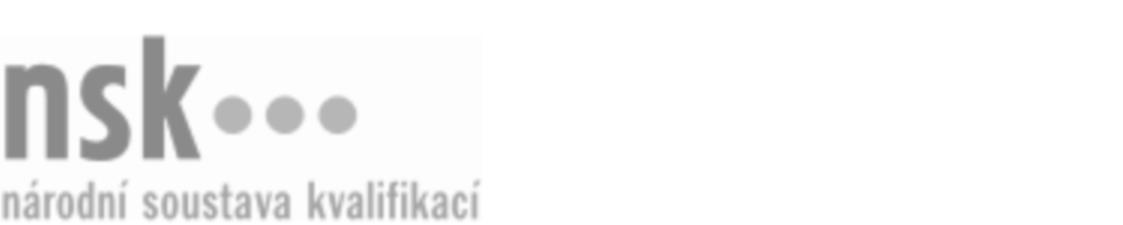 Kvalifikační standardKvalifikační standardKvalifikační standardKvalifikační standardKvalifikační standardKvalifikační standardKvalifikační standardKvalifikační standardTechnik/technička čištění odpadních vod (kód: 36-124-M) Technik/technička čištění odpadních vod (kód: 36-124-M) Technik/technička čištění odpadních vod (kód: 36-124-M) Technik/technička čištění odpadních vod (kód: 36-124-M) Technik/technička čištění odpadních vod (kód: 36-124-M) Technik/technička čištění odpadních vod (kód: 36-124-M) Technik/technička čištění odpadních vod (kód: 36-124-M) Autorizující orgán:Ministerstvo zemědělstvíMinisterstvo zemědělstvíMinisterstvo zemědělstvíMinisterstvo zemědělstvíMinisterstvo zemědělstvíMinisterstvo zemědělstvíMinisterstvo zemědělstvíMinisterstvo zemědělstvíMinisterstvo zemědělstvíMinisterstvo zemědělstvíMinisterstvo zemědělstvíMinisterstvo zemědělstvíSkupina oborů:Stavebnictví, geodézie a kartografie (kód: 36)Stavebnictví, geodézie a kartografie (kód: 36)Stavebnictví, geodézie a kartografie (kód: 36)Stavebnictví, geodézie a kartografie (kód: 36)Stavebnictví, geodézie a kartografie (kód: 36)Stavebnictví, geodézie a kartografie (kód: 36)Týká se povolání:Vodárenský technik čištění odpadních vodVodárenský technik čištění odpadních vodVodárenský technik čištění odpadních vodVodárenský technik čištění odpadních vodVodárenský technik čištění odpadních vodVodárenský technik čištění odpadních vodVodárenský technik čištění odpadních vodVodárenský technik čištění odpadních vodVodárenský technik čištění odpadních vodVodárenský technik čištění odpadních vodVodárenský technik čištění odpadních vodVodárenský technik čištění odpadních vodKvalifikační úroveň NSK - EQF:444444Odborná způsobilostOdborná způsobilostOdborná způsobilostOdborná způsobilostOdborná způsobilostOdborná způsobilostOdborná způsobilostNázevNázevNázevNázevNázevÚroveňÚroveňOrientace v základních pojmech a činnostech při čištění odpadních vodOrientace v základních pojmech a činnostech při čištění odpadních vodOrientace v základních pojmech a činnostech při čištění odpadních vodOrientace v základních pojmech a činnostech při čištění odpadních vodOrientace v základních pojmech a činnostech při čištění odpadních vod44Orientace ve vodohospodářské legislativě, normách a dokumentaci o provozu čistírny odpadních vodOrientace ve vodohospodářské legislativě, normách a dokumentaci o provozu čistírny odpadních vodOrientace ve vodohospodářské legislativě, normách a dokumentaci o provozu čistírny odpadních vodOrientace ve vodohospodářské legislativě, normách a dokumentaci o provozu čistírny odpadních vodOrientace ve vodohospodářské legislativě, normách a dokumentaci o provozu čistírny odpadních vod44Provoz technologické linky čistírny odpadních vodProvoz technologické linky čistírny odpadních vodProvoz technologické linky čistírny odpadních vodProvoz technologické linky čistírny odpadních vodProvoz technologické linky čistírny odpadních vod44Organizace práce a operativní řízení provozu čistírny odpadních vodOrganizace práce a operativní řízení provozu čistírny odpadních vodOrganizace práce a operativní řízení provozu čistírny odpadních vodOrganizace práce a operativní řízení provozu čistírny odpadních vodOrganizace práce a operativní řízení provozu čistírny odpadních vod44Vedení provozní a technické dokumentace čistírny odpadních vodVedení provozní a technické dokumentace čistírny odpadních vodVedení provozní a technické dokumentace čistírny odpadních vodVedení provozní a technické dokumentace čistírny odpadních vodVedení provozní a technické dokumentace čistírny odpadních vod44Kontrolní činnosti při dodržování kvality vyčištěné vody na čistírně odpadních vodKontrolní činnosti při dodržování kvality vyčištěné vody na čistírně odpadních vodKontrolní činnosti při dodržování kvality vyčištěné vody na čistírně odpadních vodKontrolní činnosti při dodržování kvality vyčištěné vody na čistírně odpadních vodKontrolní činnosti při dodržování kvality vyčištěné vody na čistírně odpadních vod44Zpracování a zneškodňování kalů a odpadů z čistírny odpadních vodZpracování a zneškodňování kalů a odpadů z čistírny odpadních vodZpracování a zneškodňování kalů a odpadů z čistírny odpadních vodZpracování a zneškodňování kalů a odpadů z čistírny odpadních vodZpracování a zneškodňování kalů a odpadů z čistírny odpadních vod44Zpracování plánu údržby a oprav čistírny odpadních vodZpracování plánu údržby a oprav čistírny odpadních vodZpracování plánu údržby a oprav čistírny odpadních vodZpracování plánu údržby a oprav čistírny odpadních vodZpracování plánu údržby a oprav čistírny odpadních vod44Kontrola dodržování bezpečnosti a ochrany zdraví při práci, požární ochrany při čištění odpadních vodKontrola dodržování bezpečnosti a ochrany zdraví při práci, požární ochrany při čištění odpadních vodKontrola dodržování bezpečnosti a ochrany zdraví při práci, požární ochrany při čištění odpadních vodKontrola dodržování bezpečnosti a ochrany zdraví při práci, požární ochrany při čištění odpadních vodKontrola dodržování bezpečnosti a ochrany zdraví při práci, požární ochrany při čištění odpadních vod44Technik/technička čištění odpadních vod,  29.03.2024 0:37:11Technik/technička čištění odpadních vod,  29.03.2024 0:37:11Technik/technička čištění odpadních vod,  29.03.2024 0:37:11Technik/technička čištění odpadních vod,  29.03.2024 0:37:11Strana 1 z 2Strana 1 z 2Kvalifikační standardKvalifikační standardKvalifikační standardKvalifikační standardKvalifikační standardKvalifikační standardKvalifikační standardKvalifikační standardPlatnost standarduPlatnost standarduPlatnost standarduPlatnost standarduPlatnost standarduPlatnost standarduPlatnost standarduStandard je platný od: 21.10.2022Standard je platný od: 21.10.2022Standard je platný od: 21.10.2022Standard je platný od: 21.10.2022Standard je platný od: 21.10.2022Standard je platný od: 21.10.2022Standard je platný od: 21.10.2022Technik/technička čištění odpadních vod,  29.03.2024 0:37:11Technik/technička čištění odpadních vod,  29.03.2024 0:37:11Technik/technička čištění odpadních vod,  29.03.2024 0:37:11Technik/technička čištění odpadních vod,  29.03.2024 0:37:11Strana 2 z 2Strana 2 z 2